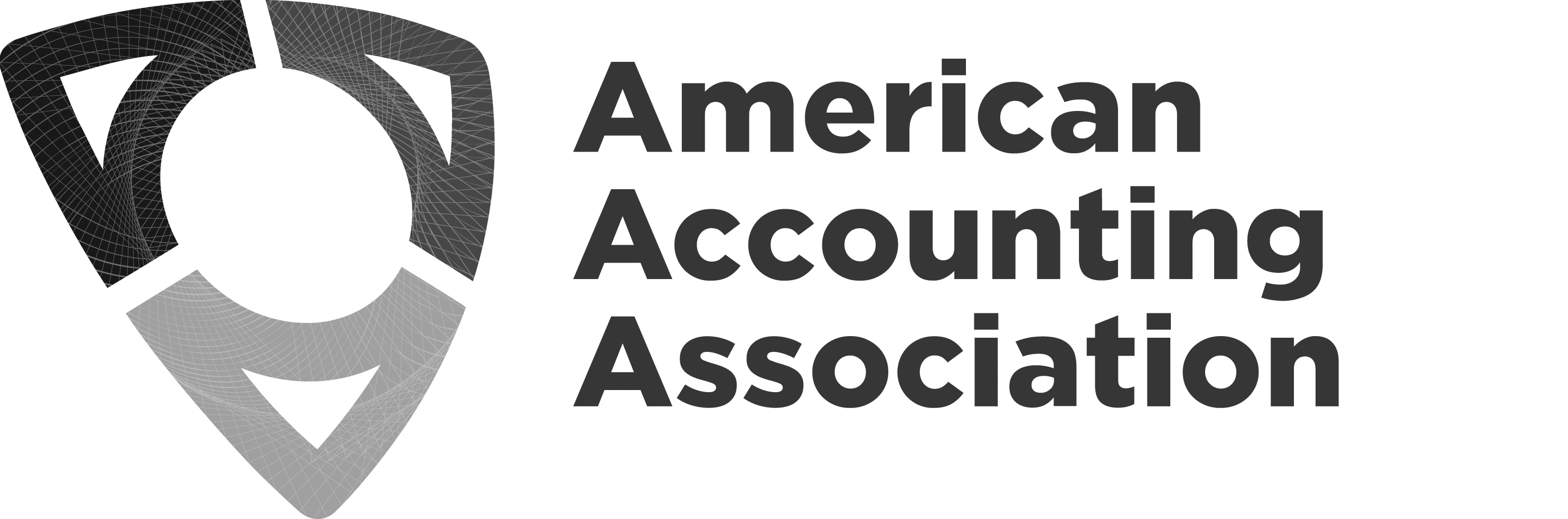 Council Meeting AgendaGaylord Rockies Resort & Convention Center, Aurora, COCottonwood Rooms 2/3Saturday, November 12, 20228:00 am – 5:00 pmCouncil Members AttendingCouncil Members AttendingCouncil Members AttendingCouncil Members AttendingBoard of DirectorsMark Dawkins, PresidentMark Taylor, President-ElectRobert Allen, Past PresidentAnne Farrell, Vice President-FinanceSarah McVay, Vice President-Research      and PublicationsBeth Kern, Vice President-Education
Norma Montague, Vice President-     Diversity, Equity, and InclusionAnn Dzuranin, Director-Focusing on      Membership Giorgio Gotti, Director-Focusing     on InternationalTim Rupert, Director-Focusing on      SegmentsBette Kozlowski, Director-Focusing      on Academic/Practitioner InteractionYvonne Hinson, Chief Executive OfficerBoard of DirectorsMark Dawkins, PresidentMark Taylor, President-ElectRobert Allen, Past PresidentAnne Farrell, Vice President-FinanceSarah McVay, Vice President-Research      and PublicationsBeth Kern, Vice President-Education
Norma Montague, Vice President-     Diversity, Equity, and InclusionAnn Dzuranin, Director-Focusing on      Membership Giorgio Gotti, Director-Focusing     on InternationalTim Rupert, Director-Focusing on      SegmentsBette Kozlowski, Director-Focusing      on Academic/Practitioner InteractionYvonne Hinson, Chief Executive OfficerCouncil OfficersRandal Elder, ChairSidney Askew, Chair-ElectMonte Swain, Past ChairInternational Members-at-LargeCristina FlorioGerlando LimaRegion RepresentativesKang Cheng, Mid-AtlanticJason Stanfield, Midwest Khondkar Karim, NortheastAaron Wilson, OhioSandria Stephenson, SoutheastBambi Hora, SouthwestAngela Woodland, WesternSection RepresentativesJennifer Reynolds-Moehrle, AAHAlisa Brink, ABODiane Janvrin, AISJames Chyz, ATA AlternateChad Simon, AUDDana Hollie, DIVLester Heitger, FA AlternateBrian Bushee, FARS D. Larry Crumbley, GIWBSuzanne Lowensohn, GNPChris Skousen, IASSharon Lassar, LEADERSHIPShane Dikolli, MAS Michele Frank, PI (virtual)Robert Nehmer, SET  Cassy Budd, TLCCarolyn Hughes, TYCCouncil Committee ChairsCouncil Committee ChairsCouncil Committee ChairsCouncil Committee ChairsCouncil Advocacy Review Committee (CARC)Chris SkousenCouncil Committee on Awards Committee (CCAC)Diane JanvrinCouncil Committee on Awards Committee (CCAC)Diane JanvrinCouncil Ballot Committee (CBC)Alisa BrinkGuests & Staff AttendingGuests & Staff AttendingGuests & Staff AttendingGuests & Staff AttendingErlinda Jones, Senior Director, Meetings and MembershipBarbee Oakes, Chief Diversity OfficerSteve Matzke, Senior Director, External Relations (virtual)Karen Osterheld, Senior Director, Center for Advancing Accounting Education (virtual)Barbara Gutierrez, Governance Manager (virtual)Maureen Shelburn, Executive Market Development Manager, WileyErlinda Jones, Senior Director, Meetings and MembershipBarbee Oakes, Chief Diversity OfficerSteve Matzke, Senior Director, External Relations (virtual)Karen Osterheld, Senior Director, Center for Advancing Accounting Education (virtual)Barbara Gutierrez, Governance Manager (virtual)Maureen Shelburn, Executive Market Development Manager, WileyErlinda Jones, Senior Director, Meetings and MembershipBarbee Oakes, Chief Diversity OfficerSteve Matzke, Senior Director, External Relations (virtual)Karen Osterheld, Senior Director, Center for Advancing Accounting Education (virtual)Barbara Gutierrez, Governance Manager (virtual)Maureen Shelburn, Executive Market Development Manager, WileyErlinda Jones, Senior Director, Meetings and MembershipBarbee Oakes, Chief Diversity OfficerSteve Matzke, Senior Director, External Relations (virtual)Karen Osterheld, Senior Director, Center for Advancing Accounting Education (virtual)Barbara Gutierrez, Governance Manager (virtual)Maureen Shelburn, Executive Market Development Manager, WileyTimeTopic (V=Vote)Attachments/Links(W – Website, H – Handout, L-Link)Presenter(s)7:00 am(60 min)Breakfast will be available in the Cottonwood Rooms 2/3. The meeting will be in Cottonwood Rooms 2/3.Breakfast will be available in the Cottonwood Rooms 2/3. The meeting will be in Cottonwood Rooms 2/3.Breakfast will be available in the Cottonwood Rooms 2/3. The meeting will be in Cottonwood Rooms 2/3.8:00 am(60 min)A. Council Ballot Committee (CBC) Meeting (V)Selecting Candidates for Boardposition: Director-Focusing onInternational(BOD will join meeting after Committeework is completed.)W – Nominee information Alisa Brink (Chair)
Randy Elder
Sidney Askew
Monte Swain
Yvonne Hinson9:00 am
(5 min)Board of Directors join meetingBoard of Directors join meetingBoard of Directors join meeting9:05 am(15 min)B.  WelcomeOpening RemarksIntroductionsAgenda ReviewApproval of July Minutes (V)W - Meeting AgendaW - Draft July Council Meeting MinutesRandy Elder9:20 am(20 min) C.  Chief Executive Officer Update Yvonne Hinson 9:40 am (20 min)D.  Publications Process Task ForceSarah McVayAnnie Farrell10:00(15 min)E.  Council Committee on Awards      Committee (CCAC) Election     Overview(Voting to take place electronically after the meeting)W – Nominee informationRandy ElderDiane Janvrin (Chair)10:15(15 min)Break10:30 am(45 min) F. Pipeline TrendsMaureen Shelburn11:15 am(60 min)G. Pipeline Discussion & BreakoutsRandy ElderMark Dawkins12:15 pm
(45 min)Lunch – Cottonwood Room 3Lunch – Cottonwood Room 3Lunch – Cottonwood Room 31:00 pm
(15 min)H. DEI Committee UpdateNorma Montague
1:15(120 min)I. DEIB Training – Navigating Cross Cultural ConflictBarbee Oakes3:15(15 min)Break3:30(75 min)J. Membership Update, Discussion & BreakoutsRandy ElderAnn DzuraninYvonne Hinson4:45(15 min)K. Wrap UpK. Wrap UpRandy Elder5:00 pmAdjournAdjournAdjourn6:00 pmCouncil Reception in Cottonwood Room 6Council Reception in Cottonwood Room 6Council Reception in Cottonwood Room 6